Vision:  Alcohol/Drug Dependence: A Casserole DiseaseImagine hundreds of faith communities across Nebraska that are prevention committed and recovery friendly.Imagine people in your congregation being just as comfortable bringing casseroles to a family whose mother is in alcohol/drug treatment as one who is hospitalized for cancer.Imagine youth knowing that a faith congregation provides safe people to discuss their questions about drugs, alcohol and other risky behaviors.PROBLEM:  In both congregation and community whole families are hurt by alcohol and drug problems every day.  There were over 55,000 opioid deaths last year and over 88,000 from alcohol.  These problems also impact faith congregations.  In a recent survey of 6 Nebraska congregations (N=423), 46% of respondents said that they were currently affected by or concerned about the alcohol/drug use of someone close.  Alcohol and drug problems also have a spiritual impact.  Yet, few congregations address this issue directly and consistently.OPPORTUNITY:  Faith congregations could act…In the Nebraska survey, over 90% agreed that their congregation should be helping families with both prevention and recovery.  When asked if they would be willing to serve, 14% endorsed the response “Yes.  Sign me up” and left their names.  Members are ready and able… but key pieces are missing.MODEL:  Faith Partners fills in the missing pieces by providing…1)  Multiple training events to help congregations identify potential team members, train them and introduce them to the 6 areas of dealing with alcohol/drug issues including primary prevention, early intervention, family support, referral, recovery support and public advocacy.  2)  Comprehensive materials including a textbook and 5 guides to various aspects of the team’s work.  3)  Long term professional support.  We personally engage Teams through conversation, frequent attendance at team meetings, quarterly networking meetings, consistent written communications and an annual skills training.UNIQUE APPROACH:  Helps congregations to be prevention committed and recovery friendly.It builds on the strengths of the congregation by involving lay people with special expertise, lived experience, and a passion for this work; Clergy time, energy, and involvement are utilized judiciously; Teams network together and build bridges to prevention and recovery resources; keeping their efforts focused on their congregation’s mission;  This approach cultivates a compassionate response to all alcohol/drug and mental health issues.  COST:  Costs are minimal, and no congregation is turned away.Major support is from a DHSS SAMHSA Partnership for Success Grant (PFS# 79-SP08090988) through Region V Prevention Systems.We also receive donations from individuals and congregations.FAITH PARTNERS:  Our Story  Nebraska Faith Partners works with the national Faith Partners organization, a non-profit, based in St. Paul, MN with over 30 years of experience in this work. The Faith Partners Model has been in hundreds of congregations from 22 faith traditions across 28 states. The Nebraska Coalition began in 2018 with a desire to put this model to work in 100 congregations.  By mid-2019, 12 teams have formed in 6 denominations. This is an interfaith project under the management of Region V Prevention Systems and the Nebraska Synod of the ELCA.  FAITH PARTNERS:  Our FoundationMission:  To help faith communities develop a team approach to prevention and recovery.   Purpose:  To grow capacity in faith communities to respond with grace to alcohol, drug and behavioral health challenges. Goals:  are for faith communities to play their full role in prevention and to reduce stigma and isolation by openly addressing alcohol, drug and behavioral health issues.  Vision:  hundreds of faith communities across Nebraska that are prevention committed and recovery friendly.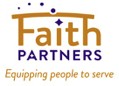 MORE INFO:Rev. Otto B. Schultz, M. Div., LADC4626 Southwood Dr., Lincoln, NE  68512starfish@inebraska.com402-770-1974	Derek Effle, Coach-Facilitator-AdventurerPrairieFire Consultingderek@prairiefireco.com402-429-9958Faith Partners NebraskaHelping Faith Congregations Take a Team Approach to Alcohol/Drug Issues